EDUCAÇÃO PATRIMONIALNOVA BELÉM-MGPATRIMÔNIO CULTURALÉ tudo aquilo que possui importância histórica e cultural para um país ou uma pequena comunidade, a nossa maneira de falar e agir, nossas festas tradicionais, monumentos danças, músicas, manifestações populares, arte, arquitetura, culinária e outros.IMPORTÂNCIA DA PRESERVAÇÃOTodo patrimônio histórico tem importância cultural, científica, social, econômica e artística. Saber sobre o patrimônio cultural é fundamental para preservá-lo e para mantê-lo sempre em ordem e conservado. A memória da cidade, sua história, gerações que passaram, esforços e recursos necessários para a construção do bem cultural são muito valiosos. O que vivemos atualmente tem grande influência do passado. Nossas raízes não devem se perder, por isso é importante cuidar do que foi construído e deixar marcada nossa tradição. Assim, as memórias do local e da população estarão sempre vivas.MECANISMOS DE PROTEÇÃO-INVENTÁRIOOs Inventários são instrumentos de preservação que buscam identificar as diversas manifestações culturais e bens de interesse de preservação, de natureza imaterial e material. O principal objetivo é compor um banco de dados que possibilite a valorização e salvaguarda, planejamento e pesquisa, conhecimento de potencialidades e educação patrimonial.-TOMBAMENTO A função do tombamento é a preservação e reconhecimento de um bem de valor histórico e cultural, que por meio de um órgão federal, estadual ou municipal se transforma em patrimônio cultural oficial público, impedindo que este seja destruído ou descaracterizado. Conforme a lei do artigo 216, 1º da Constituição Federal: “Através de documentos e ações como registros, inventários, tombamento, vigilância e desapropriação, o poder público junto com o apoio da comunidade passará a proteger e preservar o patrimônio histórico e cultural”. Portanto, o tombamento nada mais é que valorizar um bem cultural público, sem que este seja destruído e ainda destacar sua importância histórica e cultural para a sociedade.- REGISTRO É um instrumento legal de preservação, reconhecimento e valorização do patrimônio imaterial do Brasil, composto por bens que contribuíram para a formação da sociedade brasileira. Patrimônio cultural imaterial é uma concepção que abrange as expressões culturais e as tradições que um grupo de indivíduos preserva em homenagem à sua ancestralidade, para as gerações futuras. São exemplos de patrimônio imaterial: os saberes, os modos de fazer, as formas de expressão, celebrações, as festas e danças populares, lendas, músicas, costumes e outras tradições. 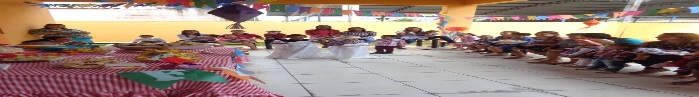 PRESERVAR O PATRIMÔNIO DE UMA CIDADE É SALVAR SUA PRÓPRIA HISTÓRIAPEDRA BAIANA                                         IGREJA DA COMUNIDADE NOSSA SENHORA 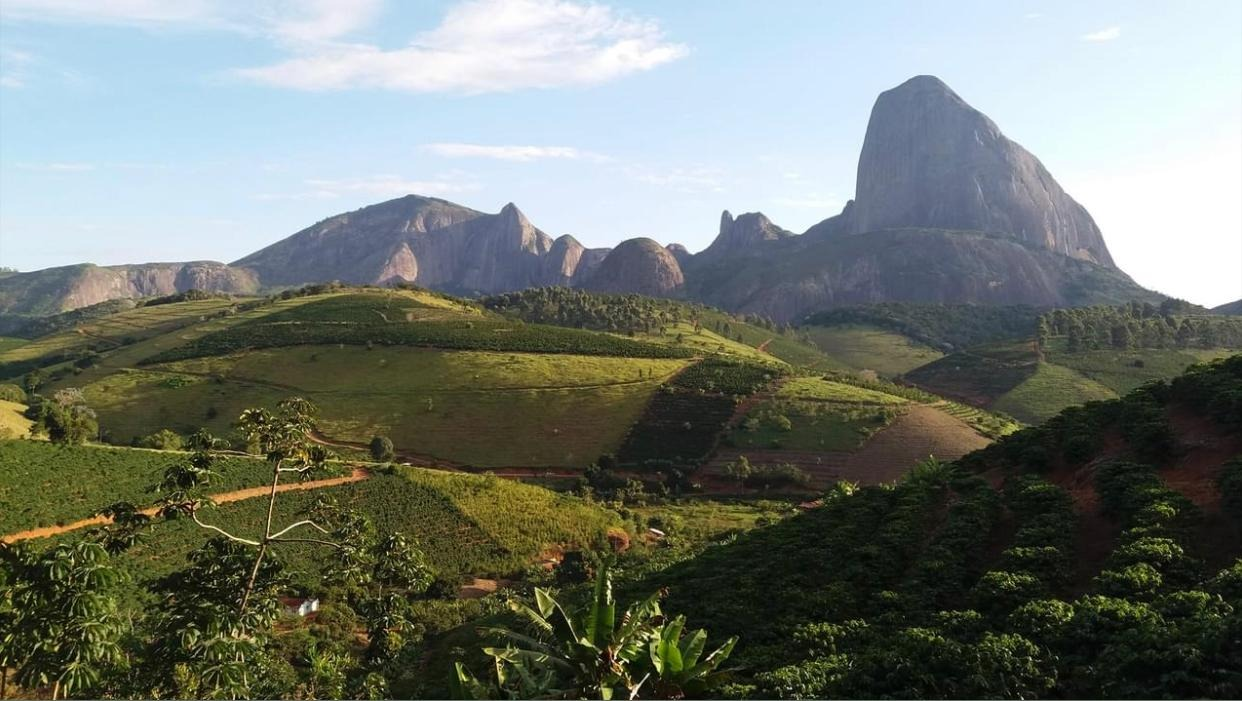 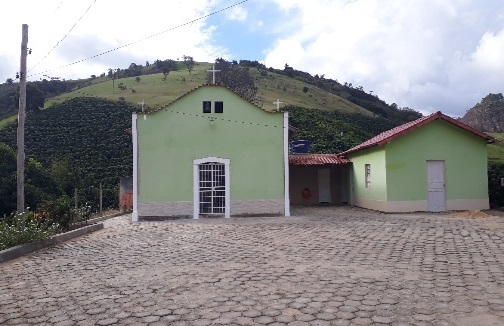                                                                                          APARECIDA            CASA DA DUAS IRMÃS                                        IGREJA MATRIZ SAGRADA FAMÍLIA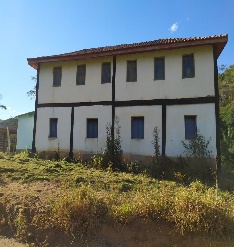 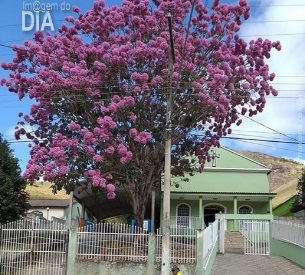 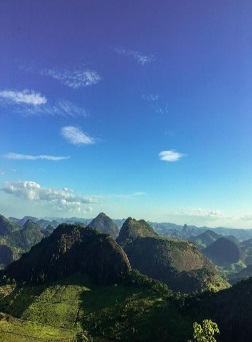                                   CÓRREGO DO PITENGO                                         CACHOEIRA DO ROLDÃO                                                       LAVOURAS DE CAFÉ                      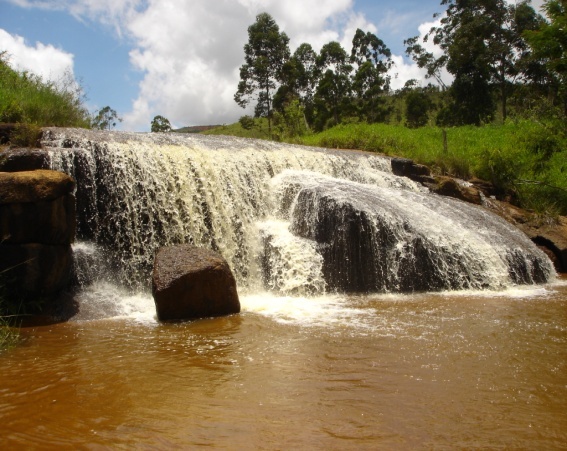 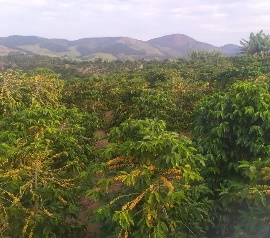 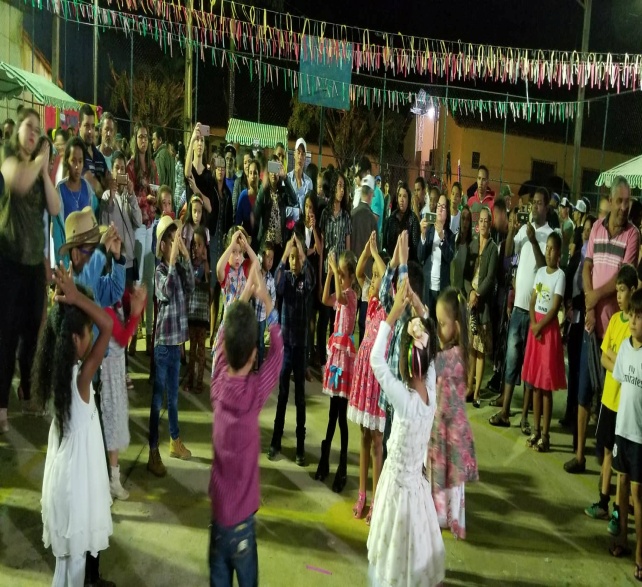 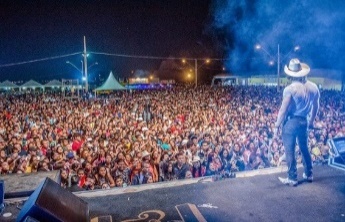                                           FESTIVIDADES                            CMPC   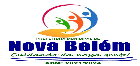 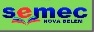 